ГАЗЕТА АДМИНИСТРАЦИИ ВАРМАЗЕЙСКОГО СЕЛЬСКОГО ПОСЕЛЕНИЯБОЛЬШЕИГНАТОВСКОГО МУНИЦИПАЛЬНОГО РАЙОНА РЕСПУБЛИКИ МОРДОВИЯИздаётся с 16 ноября 2005 годаЛУЧ                          	09 марта   2023  года  №7	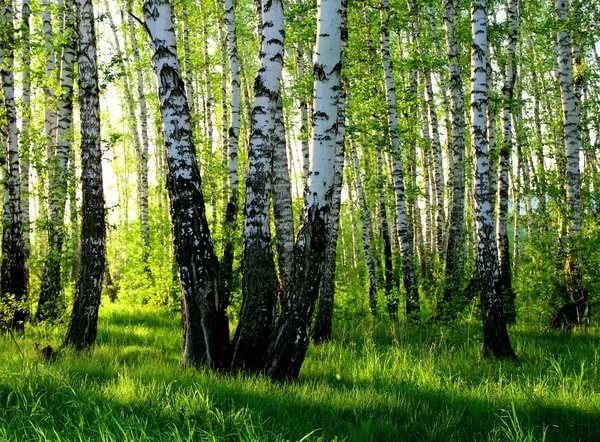     Главный редактор: А.Р.Рабина  Учредитель: Совет депутатов Вармазейского сельского поселения, администрация Вармазейского сельского поселения. Адрес: с. Вармазейка, Большеигнатовский район, Республика Мордовия. Тираж-20экз. Газета издаётся по мере необходимости. СООБЩЕНИЕО ПРОВЕДЕНИИ СОБРАНИЯ УЧАСТНИКОВ ДОЛЕВОЙ СОБСТВЕННОСТИ НА
ЗЕМЕЛЬНЫЙ УЧАСТОК ИЗ ЗЕМЕЛЬ СЕЛЬСКОХОЗЯЙСТВЕННОГО НАЗНАЧЕНИЯрасположенный по адресу: Республика Мордовия. Большеигнатовский район,СПК  «Дружба»,в районе с.ВармазейкаАдминистрация Вармазейского  сельского поселения Большеигнатовского муниципального района Республики Мордовия в соответствии со статьёй 14.1 Федерального закона от 24.07.2002 года № 101-ФЗ «Об обороте земель сельскохозяйственного назначения» извещает участников долевой собственности на земельный участок из земель сельскохозяйственного назначения из состава земель Вармазейского сельского поселения   землепользования бывшего СПК «Дружба» (далее - собственники) о проведении общего собрания участников долевой собственности (далее – общее  собрание).    Дата и  время проведения общего собрания: «27 апреля  2023 года в «10» часов  00 минут     Время начала регистрации: 09 часов 30 минут    Адрес места проведения общего собрания: Республика Мордовия, Большеигнатовский район, с. Вармазейка, ул. Советская,д.45.    На общем собрании предлагается рассмотреть вопросы по следующей повестке дня:1. о выборе председателя и секретаря общего собрания;2. о лице, уполномоченном от имени участников долевой собственности без доверенности действовать при согласовании местоположения границ земельных участков, одновременно являющихся границей земельного участка, находящегося в долевой собственности, при обращении с заявлениями о проведении государственного кадастрового учета и (или) государственной регистрации прав на недвижимое имущество в отношении земельного участка, находящегося в долевой собственности, и образуемых из него земельных участков, а также заключать договоры аренды данного земельного участка, соглашения об установлении частного сервитута в отношении данного земельного участка или соглашения об изъятии недвижимого имущества для государственных или муниципальных нужд (далее - уполномоченное общим собранием лицо), в том числе об объеме и о сроках таких полномочий;3. об условиях договора аренды земельного участка, находящегося в долевой собственности.Для регистрации на общем собрании и участии в голосовании по вопросам, включенным в повестку дня, при себе необходимо  иметь документы удостоверяющие личность, подтверждающие право собственности на земельную долю, а также документы, подтверждающие полномочия лица на участие в общем собрании и голосовании по вопросам повестки дня от имени участника долевой собственности. С документами по вопросам, вынесенным на обсуждение общего собрания, можно ознакомиться по адресу:  Республика Мордовия, Большеигнатовский район, с. Вармазейка, ул. Советская, 30. с даты опубликования настоящего сообщения  до даты проведения общего собрания, в период с 09 часов 00 минут до 16 часов 30 минут,  перерыв на обед с 13ч. до14ч.ОДНОВРЕМЕННО ОБРАЩАЕМ ВАШЕ ВНИМАНИЕ,что в целях предупреждения распространения коронавирусной инфекции, защиты здоровья, прав и законных интересов граждан, общее собрание будет проводиться с учетом действующих ограничительных мер, принятых Правительством Российской Федерации и высшими исполнительными органами власти Республики Мордовия по недопущению распространения случаев заболевания. Присутствующие на общем  собрании должны находиться в масках, перчатках и соблюдать требования социальной дистанции. Перед регистрацией участников общего собрания будет производиться измерение температуры тела.Дата объявления: «09» марта 2023 года.СООБЩЕНИЕО ПРОВЕДЕНИИ СОБРАНИЯ УЧАСТНИКОВ ДОЛЕВОЙ СОБСТВЕННОСТИ НА
ЗЕМЕЛЬНЫЙ УЧАСТОК ИЗ ЗЕМЕЛЬ СЕЛЬСКОХОЗЯЙСТВЕННОГО НАЗНАЧЕНИЯрасположенный по адресу: Республика Мордовия.Большеигнатовский район,СПК  «Заветы Ильича»,в районе с.Новое КачаевоАдминистрация Вармазейского  сельского поселения Большеигнатовского муниципального района Республики Мордовия в соответствии со статьёй 14.1 Федерального закона от 24.07.2002 года № 101-ФЗ «Об обороте земель сельскохозяйственного назначения» извещает участников долевой собственности на земельный участок из земель сельскохозяйственного назначения из состава земель Вармазейского сельского поселения   землепользования бывшего СПК «Заветы Ильича» (далее - собственники) о проведении общего собрания участников долевой собственности (далее – общее  собрание).    Дата и  время проведения общего собрания: «27 апреля  2023 года в «11» часов  00 минут     Время начала регистрации: 10 часов 30 минут    Адрес места проведения общего собрания: Республика Мордовия, Большеигнатовский район, с. Новое Качаево, ул. Гагарина, 24.    На общем собрании предлагается рассмотреть вопросы по следующей повестке дня:1. о выборе председателя и секретаря общего собрания;2. о лице, уполномоченном от имени участников долевой собственности без доверенности действовать при согласовании местоположения границ земельных участков, одновременно являющихся границей земельного участка, находящегося в долевой собственности, при обращении с заявлениями о проведении государственного кадастрового учета и (или) государственной регистрации прав на недвижимое имущество в отношении земельного участка, находящегося в долевой собственности, и образуемых из него земельных участков, а также заключать договоры аренды данного земельного участка, соглашения об установлении частного сервитута в отношении данного земельного участка или соглашения об изъятии недвижимого имущества для государственных или муниципальных нужд (далее - уполномоченное общим собранием лицо), в том числе об объеме и о сроках таких полномочий;3. об условиях договора аренды земельного участка, находящегося в долевой собственности.Для регистрации на общем собрании и участии в голосовании по вопросам, включенным в повестку дня, при себе необходимо  иметь документы удостоверяющие личность, подтверждающие право собственности на земельную долю, а также документы, подтверждающие полномочия лица на участие в общем собрании и голосовании по вопросам повестки дня от имени участника долевой собственности. С документами по вопросам, вынесенным на обсуждение общего собрания, можно ознакомиться по адресу:  Республика Мордовия, Большеигнатовский район, с. Вармазейка, ул. Советская, 30. с даты опубликования настоящего сообщения  до даты проведения общего собрания, в период с 09 часов 00 минут до 16 часов 30 минут,  перерыв на обед с 13ч. до14ч.ОДНОВРЕМЕННО ОБРАЩАЕМ ВАШЕ ВНИМАНИЕ,что в целях предупреждения распространения коронавирусной инфекции, защиты здоровья, прав и законных интересов граждан, общее собрание будет проводиться с учетом действующих ограничительных мер, принятых Правительством Российской Федерации и высшими исполнительными органами власти Республики Мордовия по недопущению распространения случаев заболевания. Присутствующие на общем  собрании должны находиться в масках, перчатках и соблюдать требования социальной дистанции. Перед регистрацией участников общего собрания будет производиться измерение температуры тела.Дата объявления: «09» марта  2023 года.